Destra hegeliana e Sinistra hegelianaTanti discepoli si erano raccolti attorno a Hegel fin dai primi anni del suo insegnamento a Berlino, formando una vera e propria scuola.Dopo la morte di Hegel la scuola si divide in due correnti, che interpretano diversamente il rapporto tra filosofia hegeliana e cristianesimo, traendone conseguenze anche politiche. Queste due correnti sono:la Destra hegeliana (i “vecchi hegeliani”)la Sinistra hegeliana (i “giovani hegeliani”)Per la Destra, che ha un atteggiamento conservatore (è formata da professori universitari e teologi che esprimono la cultura ufficiale dello Stato prussiano), cristianesimo e filosofia hegeliana coincidono. Per la Sinistra invece il cristianesimo è inconciliabile con l’idealismo. Gli esponenti della Sinistra hegeliana sono in aperta polemica con la cultura accademica (universitaria) e spesso sono costretti all’esilio.Feuerbach (1804-1872), molto ma molto in breve...Studia teologia. Nel 1829 ottiene una cattedra all’Università di Berlino; ma la pubblicazione dei Pensieri sulla morte e l’immortalità dell’anima, contenente idee contro il cristianesimo e la cultura accademica, gli costa la carriera universitaria (viene praticamente  cacciato). Opere da ricordare: Essenza del cristianesimo (1841) e L’essenza della religione (1845).La critica alla religione: non è Dio che ha creato l’uomo, ma è l’uomo che ha creato DioF. dice che non è Dio ad aver creato l’uomo, ma l’uomo ad aver creato Dio. Infatti per F. l’uomo proietta fuori di sé tutte le proprie qualità, le proprie “perfezioni”: insomma, l’uomo crea Dio, mettendo in questa entità (che non esiste) tutti gli attributi umani in forma idealizzata. F. dice: “Tu credi che l’amore sia un attributo di Dio perché tu stesso ami, credi che Dio sia un essere sapiente e buono perché consideri  bontà e intelligenza le migliori tue qualità”.In altre parole: l’uomo vede in sé delle qualità (l’amore, la ragione ecc.); crea un essere (Dio) in cui tutte queste qualità umane sono presenti e sono perfette.La religione è quindi per F. “la prima, ma indiretta, autocoscienza dell’uomo” e viene sempre prima della filosofia. Con la religione, insomma, l’uomo, proietta fuori di sé (in Dio) le proprie qualità, e quindi, per la prima volta, può osservarle e capire la propria natura. La teologia (discorso su Dio) si trasforma quindi in antropologia (discorso sull’uomo).La religione è dunque per F. “alienazione” (proiettare fuori di sé): l’uomo, inconsapevolmente, proietta fuori di sé (in Dio) delle proprietà che sono umane.L’uomo in questo modo però adora Dio e dimentica di essere lui stesso (l’uomo) il vero oggetto della religione: continuando a proiettare ogni perfezione in Dio e ogni imperfezione in se stesso, finisce con l’alimentare il servilismo e il fanatismo.Allora essere atei significa riprendersi e riportare nell’uomo tutte quelle qualità che erano state tolte all’uomo stesso e messe in Dio.Meccanismo dell’alienazione religiosa e ateismo Tante più cose l’uomo mette in Dio, tante più cose toglie a se stessoAteismo = riappropriazione, da parte dell’uomo, della propria essenzaL’origine dell’idea di DioCome nasce l’idea di Dio? F. dà tre risposte diverse:L’uomo ha coscienza non solo di sé (come singolo) ma dell’intera sua specie (l’insieme degli uomini). Dio non sarebbe altro che la personificazione immaginaria delle qualità della specie.L’uomo vuole e desidera molte cose, ma non sempre può e riesce a ottenerle. Perciò l’uomo si costruisce un Dio in cui tutti i suoi desideri siano realizzati.L’idea di Dio nasce dal sentimento di dipendenza che l’uomo prova di fronte alla natura (l’uomo è spinto ad adorare quelle cose senza le quali non potrebbe esistere).F, critica il pensiero di Hegel; F., al contrario di Hegel, vuole costruire una filosofia dell’uomo e per l’uomo (fa dell’uomo le scopo e l’oggetto del discorso filosofico). Per F. la realtà primaria da cui tutto dipende è la natura: l’uomo non è (prima di tutto)  spiritualità o razionalità: l’uomo è “carne e sangue”, “l’uomo è ciò che mangia”, è un essere che vive, soffre, gioisce, che ha dei bisogni.Ammettere che l’uomo è bisogno, sensibilità e amore vuol dire anche accettare la necessità degli altri: l’io non può stare senza il tu (le idee nascono solo dalla comunicazione tra più persone; “due uomini occorrono per creare l’uomo, sia quello spirituale che quello fisico”, dice F.).Marx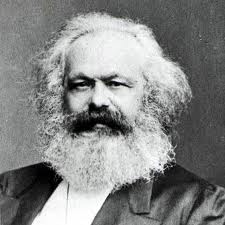 Alcune notizie sulla vita - Nasce a Treviri nel 1818, da famiglia ebrea. Studia a fondo la filosofia di Hegel; si laurea in filosofia all’Università di Jena. Nel 1844 scrive due saggi nei quali si nota il suo passaggio al comunismo (Marx è il filosofo del comunismo). A Parigi diventa amico di Engels con il quale collaborerà per tutta la vita. Nel 1847 la Lega dei Comunisti gli chiede di scrivere un documento teorico-programmatico (in pratica, un programma che spieghi le idee comuniste), pubblicato poi in collaborazione con Engels con il titolo di Manifesto del partito comunista (1848). Più volte, a causa delle sue idee, è costretto a cambiare paese (Germania, Francia, Inghilterra, Stati Uniti). Nel 1866 esce il primo dei tre volumi del Capitale. Marx muore nel 1883; il secondo e il terzo volume del Capitale saranno pubblicati a cura dell’amico Engels.Intanto diciamo che:Marx fa un’analisi globale della società, riflette cioè su tutti i suoi aspetti (non fa solo “filosofia” o solo “economia” o solo “teoria del diritto”; si occupa di tutte queste cose).Marx vuole dare un’interpretazione dell’uomo e del suo mondo per cercare di costruire una nuova società. Quelle di Marx non sono cioè solo idee astratte, ma hanno un forte legame con la prassi (con ciò che si deve fare praticamente e concretamente). Insomma, Marx vuole effettivamente mettere in atto quell’incontro tra realtà e razionalità che Hegel aveva solo pensato.